  MADONAS NOVADA PAŠVALDĪBA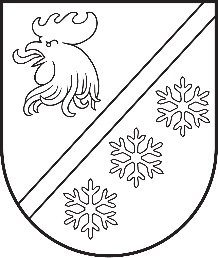 Reģ. Nr. 90000054572Saieta laukums 1, Madona, Madonas novads, LV-4801 t. 64860090, e-pasts: pasts@madona.lv ___________________________________________________________________________MADONAS NOVADA PAŠVALDĪBAS DOMESLĒMUMSMadonā2023. gada 28. septembrī							        	     Nr. 558									      (protokols Nr. 18, 4. p.)Par nekustamā īpašuma “Nāburgi”, Sarkaņu pagasts, Madonas novads, nodošanu atsavināšanai, rīkojot izsoli ar pretendentu atlasiMadonas novada pašvaldībā saņemts fiziskas personas iesniegums (reģistrēts Sarkaņu pagasta pārvaldē ar reģ. Nr. SAR/1.9/23/59) par nekustamā īpašuma “Nāburgi”, Sarkaņu pagastā, Madonas novadā, atsavināšanu.Saskaņā ar Sarkaņu pagasta zemesgrāmatas nodalījumu Nr. 100000604943 nekustamais īpašums “Nāburgi”, Sarkaņu pagastā, Madonas novadā, sastāv no: zemes vienības ar kadastra apzīmējumu 7090 004 0385 0,46 ha platībā; zemes vienība noteikta kā starpgabals.Nekustamajam īpašumam  “Nāburgi”, Sarkaņu pagastā, noteikts lietošanas mērķis: - Zeme, uz kuras galvenā saimnieciskā darbība ir lauksaimniecība (NĪLM kods 0101). Pašvaldībai nav nepieciešams saglabāt īpašumu pašvaldības funkciju veikšanai. Saskaņā ar  “Pašvaldību likuma” 10. panta pirmās daļas 16. punktu “tikai domes kompetencē ir: lemt par pašvaldības nekustamā īpašuma atsavināšanu un apgrūtināšanu, kā arī par nekustamā īpašuma iegūšanu.”Saskaņā ar Publiskas personas mantas atsavināšanas likuma 3. panta otro daļu “Publiskas personas mantas atsavināšanas pamatveids ir mantas pārdošana izsolē”, 4. panta pirmo daļu [..] Atvasinātas publiskas personas mantas atsavināšanu var ierosināt, ja tā nav nepieciešama attiecīgai atvasinātai publiskai personai vai tās iestādēm to funkciju nodrošināšanai, 5. panta pirmo daļu Atļauju atsavināt atvasinātu publisku personu nekustamo īpašumu dod attiecīgās atvasinātās publiskās personas lēmējinstitūcija.Noklausījusies sniegto informāciju, ņemot vērā 13.09.2023. Uzņēmējdarbības, teritoriālo un vides jautājumu komitejas atzinumu, atklāti balsojot: PAR – 15 (Agris Lungevičs, Aigars Šķēls, Aivis Masaļskis, Andris Sakne, Artūrs Grandāns, Arvīds Greidiņš, Gatis Teilis, Gunārs Ikaunieks, Guntis Klikučs, Kaspars Udrass, Māris Olte, Sandra Maksimova, Valda Kļaviņa, Vita Robalte, Zigfrīds Gora), PRET – NAV, ATTURAS – NAV, Madonas novada pašvaldības dome NOLEMJ:	Nodot atsavināšanai nekustamo īpašumu “Nāburgi”, Sarkaņu pagasts, Madonas novads, ar  kadastra numuru 7090 004 0385  0,46 ha platībā,  rīkojot izsoli ar pretendentu atlasi.Nekustamā īpašuma pārvaldības un teritorijas plānošanas nodaļai organizēt nekustamā īpašuma novērtēšanu un virzīt jautājumu uz domi par atsavināšanas sākumcenas noteikšanu.              Domes priekšsēdētājs				             A. Lungevičs	Čačka 28080793ŠIS DOKUMENTS IR ELEKTRONISKI PARAKSTĪTS AR DROŠU ELEKTRONISKO PARAKSTU UN SATUR LAIKA ZĪMOGU